      LOYOLA COLLEGE (AUTONOMOUS), CHENNAI – 600 034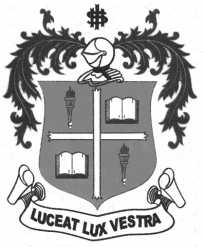     M.A. DEGREE EXAMINATION - ECONOMICSFIRST SEMESTER – APRIL 2012EC 1808 - ENVIRONMENTAL ECONOMICS               Date : 30-04-2012 	Dept. No. 	  Max. : 100 Marks    Time : 9:00 - 12:00                                              Section – AAnswer any five questions not exceeding 75 words each:					     (5 x 4 = 20)Distinguish between ecology and ecosystem.Establish the linkage between environment and the economy.What is meant by environmental utilization space?Write a short note on ‘Marine Pollution’.Bring out the causes and consequences of Acid Rain.Define ‘environmental economics’.Bring out the significance of environmental segments.Part – BAnswer any Four questions not exceeding 250 words each:			                (4 x 10 = 40)Explain the material balance model.Examine the various methods of conservation of resources.Bring out the need for and the scope of forest conservation in India.Discuss the causes and consequences of water pollution.  Suggest remedies.Discuss the pros and cons of generating nuclear energy in India.Examine the income distribution aspect of environmental policy.Evaluate Coase Theorem.Part – CAnswer any Two questions in about 1200 words each:					   (2 x 20 = 40)Bring out and explain the non-market and market based instruments for pollution abatement. Examine the natural resource taxonomy with the help of Mckelvey Diagram.Explain the concept ‘Tragedy of Commons’.  How do you treat environmental quality as a public good?Discuss the environmental consequences of rural – urban migration.  Suggest remedies.**********